Nebezpečí kouření – řešeníPracovní list je určen pro žáky SŠ. Jeho cílem je osvětlit chemii kouření. Uvědomit si, do které skupiny látek nikotin patří a jakým způsobem ovlivňuje centrální nervovou soustavu.Nebezpečí kouření________________________________________________________Spoj správný název se vzorcem: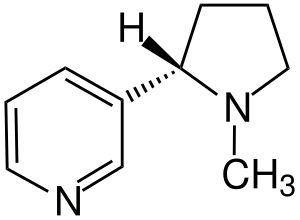 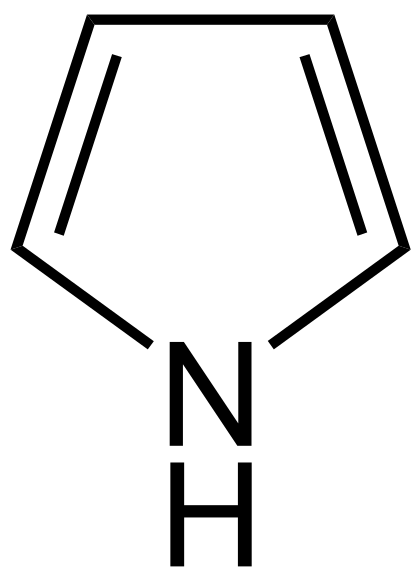 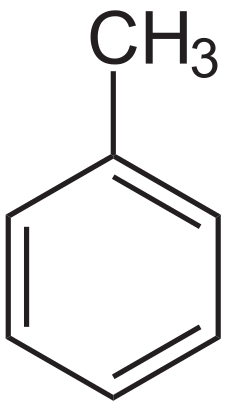 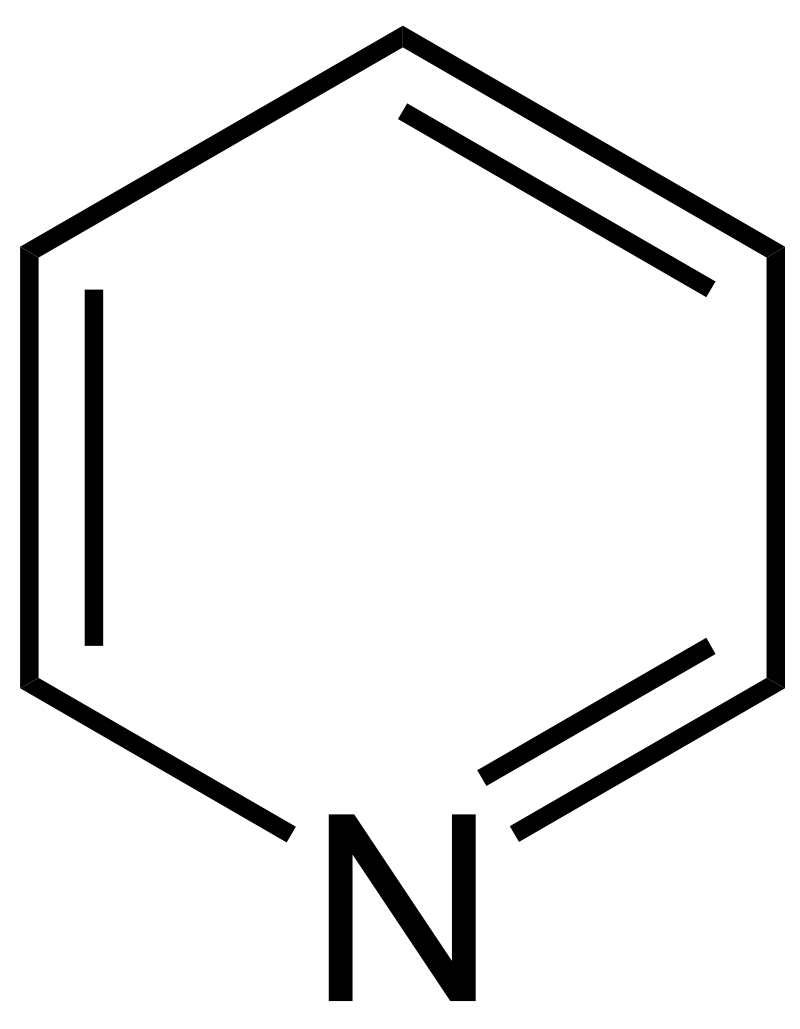 pyridin			toluen	    pyrrol	 	nikotin	Označ správné odpovědi:A.	Cigaretový dým obsahuje velké množství rakovinotvorných látek, které se přichytávají na okem neviditelných aerosolových částicích. Jejich počet je větší než8060100B.	Cigaretový dým obsahuje vysoký podíl oxidu, který blokuje přenos kyslíku v krví. Tímto oxidem jeCO2NOCODoplň správná slova do textu z nabídky:dusík, solí, zásadité, voda, tuhé, nepolární, kyselé, kyslík, polárních, ester	Alkaloidy jsou zásadité látky, obsahující vždy v heterocyklu dusík. Vyskytují se ve formě solí karboxylových kyselin. Většinou jsou to tuhé krystalické látky, špatně rozpustné ve vodě, dobře v nepolárních rozpouštědlech. Napiš, jakým způsobem nikotin a vůbec alkaloidy ovlivňují CNS:Alkaloidy mají silné farmakologické účinky, mírní bolest, tlumí činnost nervového systému, v menších dávkách uklidňují, některé jsou návykové látky. Ve větších dávkách mohou způsobit i smrt..Co jsem se touto aktivitou naučil(a):………………………………………………………………………………………………………………………………………………………………………………………………………………………………………………………………………………………………………………………………………………………………………